Mini Chiapas3 días/2 nochesSalidas diarias hasta el 15 de diciembre de 2021Mínimo dos personas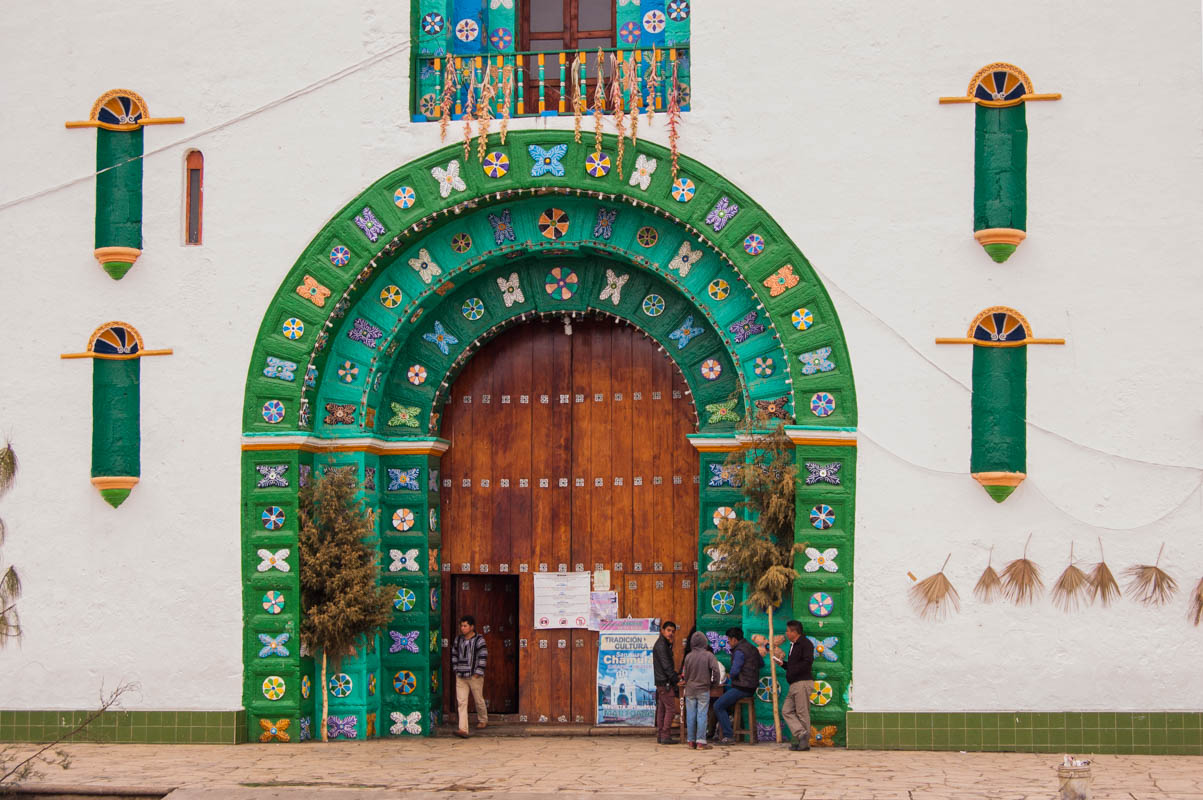 Día 01. Tuxtla Gutiérrez- Cañón del Sumidero – San Cristóbal de las CasasRecepción en el aeropuerto  de Tuxtla Gutiérrez  y traslado al embarcadero del rio Grijalva para navegar y observar la maravilla geológica que le da nombre al Cañón del Sumidero,   además observaremos diversidad de flora y fauna. Al terminar, nos trasladaremos a la Ciudad Colonial de San Cristóbal de Las Casas (2300 MSNM), fundada en 1528 por el capitán Diego de Mazariegos, y declarada Patrimonio Cultural de la Humanidad.  A la llegada, registro en el hotel y resto del día libre. Alojamiento.Día 02.  San Cristóbal - Lagos de Montebello – San CristóbalDesayuno. Por la mañana, salida de San Cristóbal de Las Casas hacia los Lagos de Montebello, nuestra primera visita será la comunidad indígena alfarera de Amatenango del Valle; posteriormente, iremos a la cascada del Chiflón, una caída de agua natural que está rodeada por exuberante vegetación formada por cañaverales y palmares, terminaremos con la visita a la zona lacustre más bella de México: Los Lagos de Montebello, la Reserva Natural que lleva éste nombre ésta compuesta por varias hectáreas de pinos, encinos y selva; podremos ver varios lagos, y así admirar, si el clima lo permite, las diferentes tonalidades de las aguas que componen éste hermoso lugar.  Regreso por la tarde-noche a San Cristóbal de Las Casas. AlojamientoDía 03. San Cristóbal – Comunidades Indígenas – Aeropuerto de TuxtlaDespués del desayuno, partiremos  hacia las Comunidades Indígenas del grupo étnico Tzotzil; visitando primeramente Chamula, para aprender, y así entender la fusión de tradiciones contemporáneas y características ancestrales mayas que identifica a éste lugar. Posteriormente,  seguiremos a Zinacantan, en donde visitaremos la iglesia  y la casa de una cooperativa familiar, seremos recibidos con una bebida regional y observaremos como las mujeres trabajan el Telar de cintura de épocas Pre-colombinas.  Después de ver las muestras de lo que ellas producen, nos ofrecerán pasar a su cocina, donde si tenemos suerte, nos invitarán a probar tortillas hechas a mano.  Al terminar, haremos el traslado de San Cristóbal de Las Casas al aeropuerto de Tuxtla Gutiérrez y…Fin de nuestros serviciosIncluye: 2 noches de alojamiento en San Cristóbal de Las CasasTraslado aeropuerto – hotel – aeropuerto 2 Desayunos tipo Americano Transportación terrestre en vehículos  con aire acondicionado.Chofer - Guía Español/ Ingles todo el recorridoVisita en lancha al Parque Nacional  Cañón del sumidero Visita al Parque Nacional Lagunas  de Montebello, Cascada de Chiflón, San juan Chamula y Zinacantán	Visita panorámica Amatenango del valle Asistencia de viajeIVANo Incluye: Suplementos por llegadas o salidas fuera de horarioPropinas a Guías y ChoferesVuelosNotas:* La llegada a Tuxtla Gutiérrez debe ser antes de las 13:00 hrs.* La salida de Tuxtla Gutiérrez debe ser después de las 17:00 hrs.* Infantes y mujeres embarazadas, no podrán realizar actividades que conlleven velocidad al aire libre (por      ejemplo, visitas en lancha)* Las habitaciones dobles y triples son reservadas con 2 camas matrimoniales.Políticas de cancelación o cambios15 Días naturales antes de la llegada 60 % del total pagado14 a 3 días naturales antes de la llegada 80% del total pagado2 a 0 días naturales antes de la llegada de los pasajeros 100% de cargo del total pagadoPRECIO POR PERSONA EN PESOS MEXICANOS CON IVA INCLUIDOPRECIO POR PERSONA EN PESOS MEXICANOS CON IVA INCLUIDOPRECIO POR PERSONA EN PESOS MEXICANOS CON IVA INCLUIDOPRECIO POR PERSONA EN PESOS MEXICANOS CON IVA INCLUIDOPRECIO POR PERSONA EN PESOS MEXICANOS CON IVA INCLUIDOVIGENTES AL 15 DE DICIEMBRE DE 2021VIGENTES AL 15 DE DICIEMBRE DE 2021VIGENTES AL 15 DE DICIEMBRE DE 2021VIGENTES AL 15 DE DICIEMBRE DE 2021VIGENTES AL 15 DE DICIEMBRE DE 2021CATEGORIADOBLETRIPLESENCILLAMENOR3*58305265707533754*60305440735534505*7375707594154120CONSULTAR SUPLEMENTO PARA SALIDAS DE SEMANA SANTA Y VERANO (del 10 de julio al 10 de agosto)CONSULTAR SUPLEMENTO PARA SALIDAS DE SEMANA SANTA Y VERANO (del 10 de julio al 10 de agosto)CONSULTAR SUPLEMENTO PARA SALIDAS DE SEMANA SANTA Y VERANO (del 10 de julio al 10 de agosto)CONSULTAR SUPLEMENTO PARA SALIDAS DE SEMANA SANTA Y VERANO (del 10 de julio al 10 de agosto)CONSULTAR SUPLEMENTO PARA SALIDAS DE SEMANA SANTA Y VERANO (del 10 de julio al 10 de agosto)MENORES: DE 02 -11 AÑOS COMPARTIENDO HAB. CON DOS ADULTOS/ SIN DESAYUNOMENORES: DE 02 -11 AÑOS COMPARTIENDO HAB. CON DOS ADULTOS/ SIN DESAYUNOMENORES: DE 02 -11 AÑOS COMPARTIENDO HAB. CON DOS ADULTOS/ SIN DESAYUNOMENORES: DE 02 -11 AÑOS COMPARTIENDO HAB. CON DOS ADULTOS/ SIN DESAYUNOMENORES: DE 02 -11 AÑOS COMPARTIENDO HAB. CON DOS ADULTOS/ SIN DESAYUNOHOTELES PREVISTOS O SIMILARESHOTELES PREVISTOS O SIMILARESHOTELES PREVISTOS O SIMILARESHOTELES PREVISTOS O SIMILARESCIUDADCATEGORIAHOTELNOCHESSAN CRISTOBAL DE LAS CASAS3*PARAISO2SAN CRISTOBAL DE LAS CASAS4*PLAZA MAGNOLIAS 2SAN CRISTOBAL DE LAS CASAS5*VILLAMERCEDES2